В феврале 2022 г. состоялся Муниципальный конкурс исследовательских работ и творческих проектов дошкольников и младших школьников «Я – исследователь». Воспитанники из разных образовательных учреждений города представили свои исследовательские работы.Детский сад № 25 «Малыш» представлял воспитанник старшей группы №7 Михаил С. с исследовательским проектом «Может ли снег защищать растения от мороза?» (руководитель проекта - воспитатель Тырышкина А.Л.). В ходе реализации проекта Миша с помощью признаков объектов собрал информацию о снеге, сравнил воздействие снега на землю с воздействием одежды на человека, выяснил, благодаря чему одежда сохраняет тепло человека. При поддержке родителей провел эксперименты, подтверждающие наличие воздуха в снеге, а также способность снега удерживать тепло тем самым подтвердив гипотезу о способности снега защищать растения от мороза. Результаты исследовательской работы представил ребятам в группе. В номинации конкурса «Физика, математика и техника» Михаил стал победителем!Участие в конкурсе способствовало повышению интереса у всех ребят в группе к исследовательской деятельности и возникновению новых идей для будущих проектов.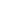 Поздравляем Мишу с победой! Всем участникам конкурса желаем новых открытий и достижений!Материал подготовила воспитатель Тырышкина А.Л.